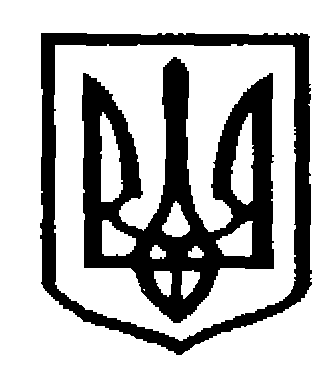 У К Р А Ї Н АЧернівецька міська радаУправління  освітивул. Героїв Майдану, 176, м. Чернівці, 58029 тел./факс (0372) 53-30-87  E-mail: osvitacv@gmail.com сайт: osvita.cv.ua Код ЄДРПОУ №02147345Про затвердження списків випускників ліцеїв для нагородження золотими та срібними медалями у 2023/2024 н. р.Відповідно до розділів III та IV Положення про золоту медаль «За високі досягнення у навчанні» та срібну медаль «За досягнення у навчанні», затвердженого наказом Міністерства освіти і науки України від 17.03.2015 № 306, зареєстрованого у Міністерстві юстиції України 31.03.2015 року за № 354/26799 (зі змінами), з метою формування списків учнів закладів загальної середньої освіти Чернівецької міської територіальної громади, які нагороджуються золотою та срібною медаллю у 2023/2024 навчальному році управління освіти Чернівецької міської ради просить у термін до 7 червня 2024 року надати: Клопотання про нагородження медалями учнів закладу за списком, затвердженим педагогічною радою закладу.Витяг з протоколу педагогічної ради про визначення списку випускників, які за результатами оцінювання нагороджуються медалями. На основі наданих витягів з проколів педагогічних рад буде сформований наказ управління освіти «Про нагородження золотою та срібною медалями випускників закладів загальної середньої освіти Чернівецької міської територіальної громади у 2023/2024 навчальному році».Документи завірені керівником закладу у сканованому вигляді надсилати на електронну адресу ponych.vita@gmail.com.Начальник управління						Ірина ТКАЧУКВіта Года 53 21 20Керівникам ліцеївЧернівецької міської територіальної громади